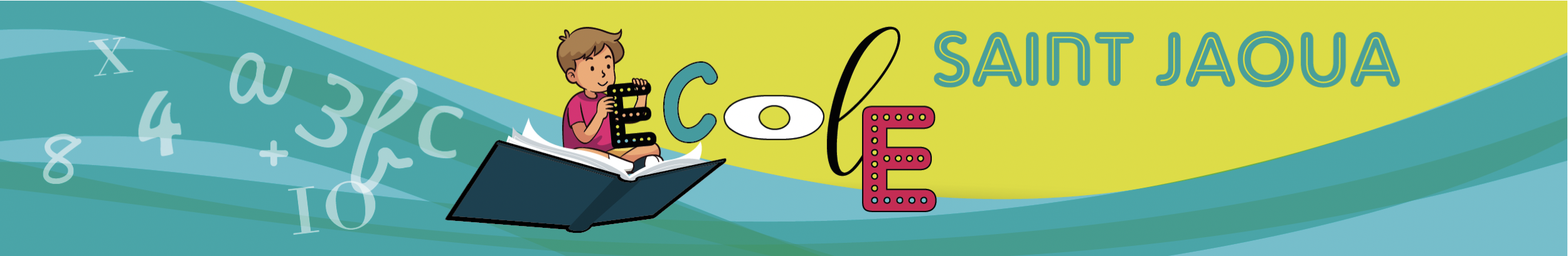 Lettre d’informations aux parents N°3 :
Protocole sanitaire : La limitation du brassage entre les élèves n’est plus requise (seuls les regroupements importants doivent être limités) Les échanges entre les classes pourront donc reprendre progressivement et la répartition par zones dans les cours de récréation s’arrête (les élèves pourront ainsi se mélanger à tous les autres élèves). Les règles à suivre en cas de contamination restent les mêmes avec la fermeture de la classe dès le 1er cas confirmé et la mise en place d’une quarantaine de 7 jours minimum à partir du dernier contact avec le cas positif. Personnel de l’école : Nous enregistrons le retour de Katia Navarro au secrétariat de l’école. Ses jours de présence seront les suivants : -Mercredi : 8h00-17h00-Vendredi : 8h00-11h30Nous accueillons également à partir du lundi 08 novembre Viviane Delavallée qui effectuera une mission de service civique auprès de nos élèves. Elle les accompagnera dans des ateliers en classe mais également sur des propositions d’accompagnement en temps périscolaire. Armistice 1918 : Le jeudi 11 novembre, les élèves n’auront pas classe. Ils auront bien classe le lendemain, vendredi 12 novembre. APC : Les ateliers d’APC pour les élèves concernés démarrent les lundis et jeudis soirs entre 16h45 et 17h15. (Sauf la semaine 50) Catéchèse : Les cours reprennent à partir du 15 novembre avec Annick Labasque.  (alternance entre les groupes) Secours Populaire : L’école propose d’organiser une collecte de jouets en faveur du secours populaire. Vous trouverez des bacs à l’accueil de l’école pour y déposer des jouets en bon état et complets entre le 22 novembre et le 10 décembre. Ces jouets seront ensuite distribués par l’association à travers leur opération des « Pères Noël verts » aux familles les plus démunies pour que Noël reste une fête pour tous. Le directeur A.Lagadec